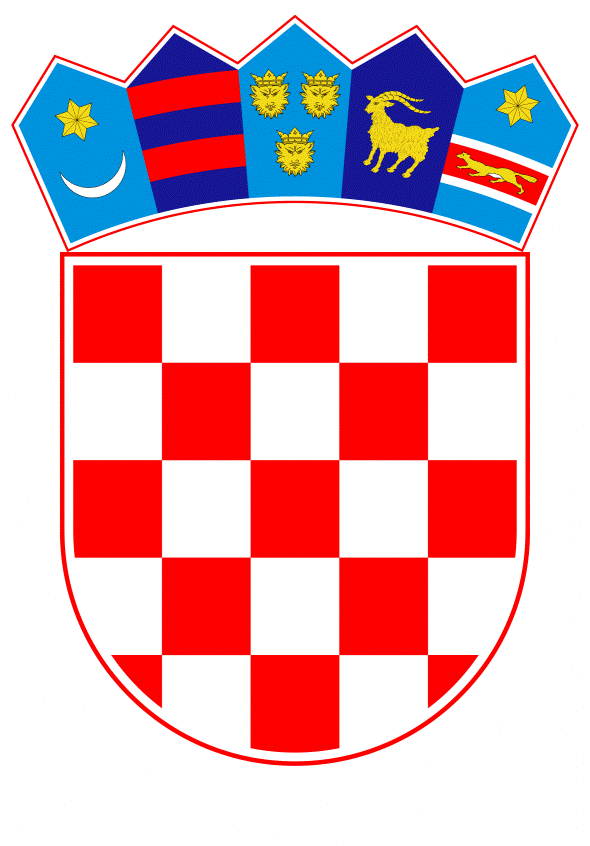 VLADA REPUBLIKE HRVATSKEZagreb, 7. svibnja 2020.______________________________________________________________________________________________________________________________________________________________________________________________________________________________      Banski dvori | Trg Sv. Marka 2  | 10000 Zagreb | tel. 01 4569 222 | vlada.gov.hr	PRIJEDLOG	Na temelju odredbi članka 37. stavka 5. i članka 45. stavka 1. i stavka 3. podstavka 1. i  3. Zakona o upravljanju državnom imovinom („Narodne novine“ , broj 52/18), Vlada Republike Hrvatske je na sjednici održanoj __________ godine donijela                                                                   O D L U K Uo darovanju nekretnina u  vlasništvu Republike Hrvatske u k.o. Split - (dio bivše vojarne „Sv. Križ“ Dračevac)  Gradu Splitu, u svrhu izgradnje Tehnološkog parka Split i Prometnog centra Grada SplitaI. 	Republika Hrvatska, kao vlasnik, daruje Gradu Splitu nekretnine u k.o. Split - dio bivše vojarne „Sv. Križ“ Dračevac označene kao:- 281/479 suvlasničkog dijela nekretnine označene kao zk.č.zem. br. 2898/10, vinograd, površine 479 m², upisane u zk.ul.br. 22714, k.o. Split, površine suvlasničkog dijela 281 m²,+ - zk.č.zem. br. 2846/1, oranica, površine 521 m², upisane u zk.ul.br. 3393, k.o. Split,- zk.č.zem. br. 2847/1, vinograd, površine 692 m², upisane u zk.ul.br. 3393, k.o. Split,- zk.č.zem.br 2848/1, oranica, površine 653 m², upisane u zk.ul.br. 3393, k.o. Split,- zk.č.zem. br. 2848/3, put, površine 104 m², upisane u zk.ul.br. 3393, k.o. Split,- 3236/3343  suvlasničkog dijela nekretnine označene kao  zk.č.zem. br. 2845/2, vinograd, površine 3343 m², upisane u zk.ul.br. 22706, k.o. Split, površine suvlasničkog dijela 3236 m²,- 74/80 suvlasničkog dijela nekretnine označene kao zk.č.zem. br. 2845/3, put, površine 80 m², upisane u zk.ul.br. 22707, k.o. Split, površine suvlasničkog dijela 74 m2,- zk.č.zem. br. 3079/10, oranica, površine 24 m2, upisane u zk.ul.br. 6039, k.o. Split,- zk.č. zem. br. 3079/9, vinograd, površine 225 m2, upisane u zk.ul.br. 6039, k.o. Split,- zk.č. zem. br. 3034/4, oranica, površine 1375 m2, upisane u zk.ul.br. 14059, k.o. Split,- zk.č. zem. br. 3034/7, oranica, površine 1066 m2, upisane u zk.ul.br. 14059, k.o. Split,- zk.č.zem. br. 3060/11, bez oznake zemljišta,  površine 22 m2, upisane u zk.ul.br. 14059, k.o. Split,- zk.č.zem. br. 3060/8, oranica, površine 1898 m2, upisane u zk.ul.br. 14059, k.o. Split,- zk.č.zem. br. 3060/9, oranica, površine 2140 m2, upisane u zk.ul.br. 14059, k.o. Split,- zk.č. zem. br. 3067/1, oranica, površine 1427 m2, upisane u zk.ul.br. 14093, k.o. Split,- zk.č.zem. br. 2847/2, oranica, površine 1548 m2, upisane u zk.ul.br. 1639, k.o. Split,- zk.č.zem. br. 2900/1, vinograd, površine 2056 m2, upisane u zk.ul.br. 3646, k.o. Split,- zk.č.zem. br. 2835/1, vinograd, površine 2269 m2, upisane u zk.ul.br. 5894, k.o. Split,- zk.č.zem. br. 2835/2, oranica, površine 1089 m2, upisane u zk.ul.br. 5894, k.o. Split,- zk.č.zem. br. 2835/3, oranica, površine 1084 m2, upisane u zk.ul.br. 5894, k.o. Split,- zk.č.zem. br. 2835/4, vinograd, površine 2033 m2, upisane u zk.ul.br. 5894, k.o. Split,						- 2 - - zk.č.zem. br. 2844/1, vinograd, površine 1010 m2, upisane u zk.ul.br. 5471, k.o. Split,- 973/1007 suvlasničkog dijela nekretnine označene kao zk.č.zem. br. 2844/2, oranica, površine 1007 m2, upisane u zk.ul.br. 22715, k.o. Split, površine suvlasničkog dijela 973 m2 ,- 103/3050 suvlasničkog dijela nekretnine označene kao zk.č.zem. br. 2843, vinograd, površine 3050 m2, upisane u zk.ul.br. 5736, k.o. Split, površine suvlasničkog dijela 103 m2,- 1916/2720 suvlasničkog dijela nekretnine označene kao zk.č.zem. br. 2845/1, oranica, površine 2720 m2, upisane u zk.ul.br. 3397, k.o. Split, površine suvlasničkog dijela 1916 m2,- zk.č.zem. br. 2838, vinograd, površine 5450 m2, upisane u zk.ul.br. 3373, k.o. Split ,- zk.č.zem. br. 2860, pašnjak, površine 303 m2, upisane u zk.ul.br. 14147, k.o. Split, - zk.č.zem. br. 2861/1, vinograd, površine 2063 m2, upisane u zk.ul.br. 14147, k.o. Split,- zk.č.zem. br. 2861/2, oranica, površine 2931 m2, upisane u zk.ul.br. 14147, k.o. Split,- zk.č.zem. br. 2861/3, oranica, površine 2881 m2, upisane u zk.ul.br. 14147, k.o. Split,- 2621/3162 suvlasničkog dijela nekretnine označene kao zk.č.zem. br. 2861/4, oranica, površine 3162 m2, upisane u zk.ul.br. 22709, k.o. Split, površine suvlasničkog dijela 2621 m2,- 450/1883 suvlasničkog dijela nekretnine označene kao zk.č.zem. br. 2861/5, oranica, površine 1883 m2, upisane u zk.ul.br. 22710, k.o. Split, površine suvlasničkog dijela 450 m2,- 65/802 suvlasničkog dijela nekretnine označene kao zk.č.zem. br. 2861/6, oranica, površine 802 m2, upisane u zk.ul.br. 22711, k.o. Split, površine suvlasničkog dijela 65 m2,- 289/2047 suvlasničkog dijela nekretnine označene kao zk.č.zem. br. 2861/7, oranica, površine 2047 m2, upisane u zk.ul.br. 22712, k.o. Split, površine suvlasničkog dijela 289 m2,- 848/2895 suvlasničkog dijela nekretnine označene kao zk.č.zem. br. 2861/8, oranica, površine 2895 m2, upisane u zk.ul.br. 22713, k.o. Split, površine suvlasničkog dijela 848 m2,- zk.č.zem. br. 2899/2, vinograd, površine 409 m2, upisane u zk.ul.br. 14147, k.o. Split,- zk.č.zem. br. 3050/2, oranica, površine 1690 m2, upisane u zk.ul.br. 14147, k.o. Split,- zk.č.zem. br. 3053/4, vinograd, površine 588 m2, upisane u zk.ul.br. 14147, k.o. Split,- zk.č.zem. br. 3059/3, oranica, površine 1420 m2, upisane u zk.ul.br. 14147, k.o. Split,- zk.č.zem. br. 3060/10, bez oznake zemljišta, površine 314 m2, upisane u zk.ul.br. 14147, k.o. Split,- zk.č.zem. br. 3060/3, vinograd, površine 525 m2, upisane u zk.ul.br. 14147, k.o. Split,- zk.č.zem. br. 3060/5, vinograd, površine 82 m2, upisane u zk.ul.br. 14147, k.o. Split,- zk.č.zem. br. 3061/2, oranica, površine 135 m2, upisane u zk.ul.br. 14147, k.o. Split,- zk.č.zem. br. 3061/5, bez oznake zemljišta, površine 22 m2, upisane u zk.ul.br. 14147, k.o. Split,- zk.č.zem. br. 3064/2, oranica, površine 1253 m2, upisane u zk.ul.br. 14147, k.o. Split,- zk.č.zem. br. 3036, vinograd, površine 3864 m2, upisane u zk.ul.br. 8658, k.o. Split,- zk.č.zem. br. 2898/11, vinograd, površine 48 m2, upisane u zk.ul.br. 14112, k.o. Split,- zk.č.zem. br. 3059/4, oranica, površine 926 m2, upisane u zk.ul.br. 14112, k.o. Split,- zk.č.zem. br. 3035, vinograd, površine 4303 m2, upisane u zk.ul.br. 1922, k.o. Split,- 1412/4997 suvlasničkog dijela nekretnine označene kao zk.č.zem. br. 2841/2, oranica, površine 4997 m2, upisane u zk.ul.br. 22716, k.o. Split, površine suvlasničkog dijela 1412 m2,- zk.č.zem. br. 2836/3, vinograd, površine 1347 m2, upisane u zk.ul.br. 3396, k.o. Split,- zk.č.zem. br. 2836/4, oranica, površine 872 m2, upisane u zk.ul.br. 3396, k.o. Split,- zk.č.zem. br. 2837/1, vinograd, površine 838 m2, upisane u zk.ul.br. 3396, k.o. Split,- zk.č.zem. br. 2837/2, oranica, površine 677 m2, upisane u zk.ul.br. 3396, k.o. Split,- zk.č.zem. br. 2837/3, voćnjak, površine 407 m2, upisane u zk.ul.br. 3396, k.o. Split,- zk.č.zem. br. 3034/1, oranica, površine 852 m2, upisane u zk.ul.br. 10413, k.o. Split,- zk.č.zem. br. 3034/5, oranica, površine 1900 m2, upisane u zk.ul.br. 10413, k.o. Split,- zk.č.zem. br. 3034/9, oranica, površine 444 m2, upisane u zk.ul.br. 10413, k.o. Split,						- 3 - - zk.č.zem. br. 3034/8, oranica, površine 483 m2, upisane u zk.ul.br. 10413, k.o. Split,- zk.č.zem. br. 3034/6, oranica, površine 1949 m2, upisane u zk.ul.br. 12009, k.o. Split,- zk.č.zem. br. 3038/1,vinograd, površine 6248 m2, upisane u zk.ul.br. 9356, k.o. Split,- zk.č.zem. br. 3042/3, pašnjak, površine 224 m2, upisane u zk.ul.br. 19668, k.o. Split,- zk.č.zem. br. 3043/3, oranica, površine 657 m2, upisane u zk.ul.br. 19668, k.o. Split,- zk.č.zem. br. 2836/2, oranica, površine 2368 m2, upisane u zk.ul.br. 7039, k.o. Split,- zk.č.zem. br. 2836/1, oranica, površine 472 m2, upisane u zk.ul.br. 7039, k.o. Split,- zk.č.zem. br. 2833/1, pašnjak, površine 770 m2, upisane u zk.ul.br. 19605, k.o. Split,- zk.č.zem. br. 2839/1, vinograd, površine 3170 m2, upisane u zk.ul.br. 19604, k.o. Split,- zk.č.zem. br. 2839/2, vinograd, površine 1979 m2, upisane u zk.ul.br. 19604, k.o. Split,- zk.č.zem. br. 2840/2, neplodno, površine 145 m2, upisane u zk.ul.br. 19604, k.o. Split,- zk.č.zem. br. 2833/3, pašnjak, površine 867 m2, upisane u zk.ul.br. 19600, k.o. Split,- zk.č.zem. br. 2833/12, oranica, površine 364 m2, upisane u zk.ul.br. 19600, k.o. Split,- zk.č.zem. br. 2833/13, neplodno, površine 42 m2, upisane u zk.ul.br. 19600, k.o. Split,- zk.č.zem. br. 2833/17, oranica, površine 382 m2, upisane u zk.ul.br. 19600, k.o. Split,- zk.č.zem. br. 2834/1, pašnjak, površine 680 m2, upisane u zk.ul.br. 19600, k.o. Split,- zk.č.zem. br. 3040/4, oranica, površine 953 m2, upisane u zk.ul.br. 19600, k.o. Split,- zk.č.zem. br. 3040/5, oranica, površine 1383 m2, upisane u zk.ul.br. 19600, k.o. Split,- zk.č.zem. br. 3041/3, neplodno, površine 20 m2, upisane u zk.ul.br. 19600, k.o. Split,- zk.č.zem. br. 3040/6, neplodno, površine 8 m2, upisane u zk.ul.br. 19600, k.o. Split,- zk.č.zem. br. 3028, oranica, površine 776 m2, upisane u zk.ul.br. 19656, k.o. Split,- zk.č.zem. br. 3034/3, vinograd, površine 734 m2, upisane u zk.ul.br. 19656, k.o. Split,- zk.č.zem.br.  3034/13, pašnjak, površine 675 m2, upisane u zk.ul.br. 19656, k.o. Split,- zk.č.zem. br. 3034/14, bez oznake zemljišta,  površine 15 m2, upisane u zk.ul.br. 19656, k.o. Split,- zk.č.zem. br. 3053/1, vinograd,  površine 791 m2, upisane u zk.ul.br. 19657, k.o. Split,- zk.č.zem. br. 10006/3, bez oznake zemljišta,  površine 88 m2, upisane u zk.ul.br. 19658, k.o. Split,- zk.č.zem. br. 10006/4, bez oznake zemljišta, površine 111 m2, upisane u zk.ul.br. 19658, k.o. Split,- zk.č.zem. br. 10006/5, bez oznake zemljišta, površine 68 m2, upisane u zk.ul.br. 19658, k.o. Split,- zk.č.zem. br. 10006/6, bez oznake zemljišta, površine 30 m2, upisane u zk.ul.br. 19658, k.o. Split,- zk.č.zem. br. 10006/7, bez oznake zemljišta, površine 68 m2, upisane u zk.ul.br. 19658, k.o. Split,- zk.č.zem. br. 10006/12, put, površine 1536 m2, upisane u zk.ul.br. 19658, k.o. Split,- zk.č.zem. br. 10178/1, bez oznake zemljišta, površine 950 m2, upisane u zk.ul.br. 19658, k.o. Split,- zk.č.zem. br. 10178/6, bez oznake zemljišta, površine 29 m2, upisane u zk.ul.br. 19658, k.o. Split,- zk.č.zem. br. 10006/8, put, površine 155 m2, upisane u zk.ul.br. 19667, k.o. Split,- zk.č.zem. br. 10006/9, put, površine 476 m2, upisane u zk.ul.br. 19667, k.o. Split,- zk.č.zem. br. 10006/10, put, površine 65 m2, upisane u zk.ul.br. 19667, k.o. Split,- zk.č.zem. br. 10006/14, put, površine 85 m2, upisane u zk.ul.br. 19658, k.o. Split,sveukupna površina označenih nekretnina iznosi 99.864 m².						- 4 - 	U naravi označene nekretnine predstavljaju 11 zgrada i to red.br. 1.,2., 3., 4., 5., 6., 7., 8., 9., 10. i 11, te zemljište sveukupne površine 99.864 m², na kojem zemljištu je izgrađeno predmetnih 11 zgrada, evidentiranih Procjembenim elaboratom broj:M-2076-201  (zemljišta sa zgradama u dijelu obuhvata bivše vojarne „Sv. Križ“ Dračevac), izrađenom po t.d. CENTAR AKCIJA d.o.o., Zagreb, Kačićeva 16, Zagreb, 12.04.2019. godine. 	Nekretnine iz stavka 1. ove točke daruju  se  Gradu Splitu u svrhu izgradnje Tehnološkog parka Split (Dračevac) , u okviru kojeg je planirana izgradnja poslovnih sadržaja, ureda, radnih i proizvodnih hala, labaratorijskih i istraživačkih centara, javnih sadržaja, komercijalnih, administrativnih i upravnih sadržaja kao i drugih sadržaja u funkciji osnovne namjene, te infrastrukture i infrastrukturnih građevina neophodnih za funkcioniranje građevina unutar Tehnološkog parka ali i prostora obuhvata u cjelini, kao što su plinske stanice, energetski blok-kotlovnice, fotonaponska elektrana itd., te izgradnje Prometovog garažno-remontnog centra u okviru kojeg je planirana izgradnja građevine Prometovog garažno-remontnog centra sa garažom za autobuse, servisno-remontnim pogonom, stanicom za tehnički pregled, postajom za punjenje goriva, servisom, skladištima i radionicama različitih vrsta, te uredskim prostorima za potrebe Prometa d.o.o., Split-parkinga, Prometne policije, Centra za kontrolu prometa, itd., kao i u sklopu površina poslovne, društvene i javne namjene te infrastrukturnih sustava gradnja novih, rekonstrukcija (dogradnja, nadogradnja) postojećih građevina, te gradnja i uređenje komunalne, prometne, ulične i telekomunikacijske mreže, sukladno prostorno planskim dokumentima koji važe za navedeno područje - Detaljni plan uređenja radne zone „Dračevac“ (Službeni glasnik Grada Splita, br. 12/09, 61/18, 1/19 - ispravak i 2/19 - pročišćeni tekst). 	Sastavni dio ove Odluke je Prikaz lica mjesta M 1:1200, izrađen po Tomislavu Čipčiću, dipl.ing.geod., Split, 05.03.2019. godine, dio bivše vojarne „Sv. Križ“ Dračevac)  označen linijom obuhvata crvenom bojom, sveukupne površine 99.864 m². II.	Tržišna vrijednost nekretnina iz točke I. ove Odluke iznosi 137.900.000,00      kn, prema  Procjembenom elaboratu broj:M-2076-201  (zemljišta sa zgradama u dijelu obuhvata bivše vojarne „Sv. Križ“ Dračevac), izrađenom po t.d. CENTAR AKCIJA d.o.o., Zagreb, Kačićeva 16, Zagreb, 12.04.2019. godine, revidiranom od strane Službe za tehničke poslove Ministarstva državne imovine.   	Trošak procjene nekretnina opisanih u točki I. ove Odluke, u iznosu od  25.000,00 kuna  snosi Grad Split.III.	Nekretnine iz točke I. ove Odluke daruju se Gradu Splitu pod uvjetom da se isti u svojstvu vjerovnika odrekne svih potraživanja prema Republici Hrvatskoj kao dužniku, do visine vrijednosti darovanih nekretnina iz točke I. ove Odluke, a sukladno odredbama članka 6. Uredbe o darovanju nekretnina u vlasništvu Republike Hrvatske („N.N.“, br. 95/18).  					              IV.             Ugovorom o darovanju obvezat će se Grad Split da za darovane nekretnine provede realizaciju svih faza izgradnje Tehnološkog parka Split  ( Dračevac ),  te realizaciju svih faza 						- 5 - izgradnje Prometovog garažno-remontnog centra i izgradnju komunalne, prometne, telekomunikacijske i dr. mreže, u sljedećim rokovima i to:- za centralnu zgradu Tehnološkog parka Split, u naravi rekonstrukcija i nadogradnja postojećeg objekta, te opremanje iste  zaključno sa 31. prosincem 2023. godine, kroz ITU mehanizam Urbane aglomeracije Split,- prva faza izgradnje Tehnološkog parka Split, (g.č. „2A“) u roku od 15 (slovima:petnaest) godina od dana sklapanja Ugovora o darovanju nekretnina iz točke I. ove Odluke,- druga faza izgradnje Tehnološkog parka Split, (g.č. „2B“ i „2C“) u roku od 25 (slovima:dvadesetpet) godina od dana sklapanja Ugovora o darovanju nekretnina iz točke I. ove Odluke,- izgradnja Prometovog garažno-remontnog centra (g.č. 1) u roku od 25 (slovima:dvadesetpet) godina od dana sklapanja Ugovora o darovanju nekretnina iz točke I. ove Odluke i - izgradnje komunalne, prometne, telekomunikacijske i dr. mreže  (g.č. 4A, 4B, 4C, 4D, 4E, 4F i 4G) u roku od 15 (slovima:petnaest) godina od dana sklapanja Ugovora o darovanju nekretnina iz točke I. ove Odluke.	Grad Split je obvezan svakih 5 (pet) godina dokumentirano izvijesti Ministarstvo državne imovine i dostavljati pravno-relevantnu dokumentaciju (izvršne i uporabne dozvole, i dr. dokumentaciju) o realizaciji  faza izgradnje Tehnološkog parka Split  (Dračevac), Prometovog garažno-remontnog centra i izgradnje komunalne, prometne,  telekomunikacijske i dr. mreže za prethodno vremensko razdoblje od pet godina i to u roku od 60 (slovima:šezdeset) dana po isteku vremenskog razdoblja od pet godina.  	 Grad Split je obvezan da darovane nekretnine privede svrsi darovanja  utvrđenoj  u  točki  I. ove Odluke s rokom završetka gradnje svih sadržaja u određenim fazama izgradnje utvrđenih stavkom 1. točke IV. ove Odluke u roku od 25 (slovima:dvadesetpet) godina od dana sklapanja Ugovora o darovanju nekretnina iz točke I. ove Odluke,  te dokumentirano izvijestiti Ministarstvo državne imovine i dostaviti konačnu pravno-relevantnu dokumentaciju (izvršne i uporabne dozvole i  dr. dokumentaciju) o završetku gradnje svih sadržaja utvrđenih stavkom 1. točke IV. ove Odluke i to u roku od 60 (slovima:šezdeset) dana po isteku roka od dvadesepet godina. 						V. 	Grad Split  obvezan je Republici Hrvatskoj, Ministarstvu kulture, a za potrebe sadašnjeg korisnika Hrvatskog restauratorskog zavoda, Restauratorski odjel Split omogućiti daljnje nesmetano korištenje zgrade pod rednim brojem 2. (bivši restoran sa kuhinjom), evidentirane Procjembenim elaboratom broj:M-2076-201  (zemljišta sa zgradama u dijelu obuhvata bivše vojarne „Sv. Križ“ Dračevac), izrađenom po t.d. CENTAR AKCIJA d.o.o., Zagreb, pod jednakim uvjetima, na neodređeno vrijeme, bez plaćanja naknade za korištenjem predmetne zgrade, uz obvezu korisnika - Hrvatskog restauratorskog zavoda, Restauratorskog odjela Split za podmirivanjem svih režijskih troškova i dr. troškova koji proizilaze po osnovi korištenja dodijeljene zgrade pod rednim brojem 2. 							- 6 - 	Grad Split obvezan je  u roku od 30 (trideset) dana od dana sklapanja Ugovora o darovanju nekretnina iz točke I. ove Odluke sklopiti sa sadašnjim korisnikom zgrade pod rednim brojem 2. - Hrvatski restauratorski zavod, Restauratorski odjel Split Ugovor o davanju predmetne zgrade na uporabu na neodređeno vrijeme, bez plaćanja naknade za korištenjem iste, koji Ugovor će sadržavati odredbe o podmirenju svih režijskih troškova i dr. troškova od strane sadašnjeg korisnika, te odredbu o obvezi Grada Splita  da osigura odgovarajući zamjenski prostor - zgradu uzimajući u obzir prirodu i vrstu djelatnosti  koje obavlja  sadašnji korisnik, u slučaju preseljenja sadašnjeg korisnika zgrade pod rednim brojem 2. 	Ugovor o davanju na uporabu zgrade pod rednim brojem 2. sa sadašnjim korisnikom - Hrvatski restauratorski zavod, Restauratorski odjel Split, Grad Split je obvezan dostaviti Ministarstvu državne imovine u roku od 15 (petnaest) dana od dana sklapanja istog sa  sadašnjim korisnikom iz stavka 1. ove točke Odluke. 	U slučaju eventualne potrebe preseljenja sadašnjeg korisnika zgrade pod rednim brojem 2. - Hrvatski restauratorski zavod, Restauratorski odjel Split, Grad Split će osigurati odgovarajući zamjenski prostor - zgradu, te s Hrvatskim restauratorskim zavodom sklopiti Ugovore o davanju odgovarajućeg zamjenskog prostora - zgrade na uporabu na neodređeno vrijeme, bez plaćanja naknade za korištenjem iste, koji Ugovor će sadržavati odredbe o podmirenju svih režijskih troškova i dr. troškova  od strane dotadašnjeg korisnika, a koji Ugovor je Grad Split obvezan dostaviti Ministarstvu državne imovine u roku od 15 (petnaest) dana od dana sklapanja istog.							VI.	U ugovor o darovanju unijet će se raskidna klauzula ukoliko  se darovane nekretnine ne privede svrsi darovanja utvrđenoj u točki I. ove Odluke u rokovima utvrđenim u točki IV. ove Odluke, ako se darovanim nekretninama promijeni namjena darovanja, ukoliko se darovane nekretnine otuđe i opterete bez suglasnosti Ministarstva državne imovine, te ukoliko se darovane nekretnine oštete namjernim ponašanjem Grada Splita ili postupanjem s krajnjom nepažnjom, odnosno ukoliko Grad Split ne omogući sadašnjem korisniku zgrade pod rednim brojem 2. - Hrvatski restauratorski zavod, Restauratorski odjel Split nastavak korištenja iste zgrade i osiguranje odgovarajućeg zamjenskog prostora - zgrade sukladno odredbama točke V. ove Odluke.  	U svim navedenim slučajevima iz stavka 1. ove točke, darovane nekretnina postaju vlasništvo Republike Hrvatske ili će Grad Split isplatiti Republici Hrvatskoj naknadu za darovane nekretnine u visini njihove tržišne vrijednosti u vrijeme raskida ugovora o darovanju. 	Zabrana otuđenja i opterećenja darovanih nekretnina iz točke I. ove Odluke  bez suglasnosti Ministarstva državne imovine upisat će se u zemljišnu knjigu istodobno s uknjižbom prava vlasništava, odnosno suvlasništva darovanih nekretnina. VII.		Ugovorom o darovanju obvezat će se Grad Split da će preuzeti sve obveze koje bi eventualno proizašle iz potraživanja i prava trećih osoba na nekretninama iz točke I. ove Odluke.							- 7 -							 VIII.		Po sklapanju Ugovora o darovanju Grad Split je obvezan da u vezi izgradnje Tehnološkog parka Split, kao buduće poduzetničke potporne institucije donese akt o osnivanju te poduzetničke potporne institucije definirane člankom 3. točkom 2. Zakona o unapređenju poduzetničke infrastrukture („N.N.“, br. 93/13,114/13, 411/14 i 57/78), te navedeni akt o osnivanju poduzetničke potporne institucije uz zakonski propisanu dokumentaciju i plan odnosno program aktivnosti dostavi Ministarstvu gospodarstva, poduzetništva i obrta, u rokovima koji će biti određeni od strane Ministarstva gospodarstva, poduzetništva i obrta. 							VIII. 		Za provođenje ove Odluke zadužuje se Ministarstvo državne imovine, a ugovor o darovanju nekretnina iz točke I. ove Odluke, u ime Republike Hrvatske potpisat će ministar državne imovine.IX.	Ova Odluka stupa na snagu danom donošenja.KLASA: 								URBROJ: Zagreb,                                                                                                                           PREDSJEDNIK                                                                                                       mr. sc. Andrej PlenkovićO b r a z l o ž e n j e	Ministarstvo državne imovine zaprimilo je zahtjev Grada Splita za darovanje nekretnina u k.o. Split (dio bivše vojarne „Sv. Križ“ Dračevac)  i to 95 nekretnina, sveukupne površine 99.864 m², na kojem zemljištu je izgrađeno 11 zgrada, evidentiranih Procjembenim elaboratom broj:M-2076-201  (zemljišta sa zgradama u dijelu obuhvata bivše vojarne „Sv. Križ“ Dračevac), izrađenom po t.d. CENTAR AKCIJA d.o.o., Zagreb, Kačićeva 16, Zagreb, 12.04.2019. godine. 	Vlada Republike Hrvatske na sjednici održanoj 4. svibnja 2018. godine donijela je Zaključak Klasa:022-03/18-07/197, Urbroj:50301-26/09-18-3 od 4. svibnja 2018. godine, kojim Zaključkom Republika Hrvatska kao vlasnik, iskazuje namjeru darovanju Gradu Splitu nekretnina u k.o. Split (dio bivše vojarne „Sv. Križ“ Dračevac), nakon ispunjavanja pretpostavki za darovanje propisanih važećim propisima koji uređuju upravljanje i raspolaganje nekretninama u vlasništvu Republike Hrvatske i donošenja prostornog plana Grada Splita, kojim će se propisati organizacija, namjena i korištenje prostora za područje radne zone Dračevac, a u svrhu realizacije izgradnje Tehnološkog parka Split i Prometnog centra Grada Splita. 	Grad Split je u podnesenom zahtjevu istaknuo je da je isti nositelj Urbane aglomeracije Split, za koju je ministar nadležan za poslove regionalnog razvoja i fondova Europske unije donio Odluku o ustrojavanju urbane aglomeracije Split u koju ulaze sljedeće jedinice lokalne samouprave: Grad Split, Grad Kaštela, Grad Omiš, Grad Sinj, Grad Solin, Grad Togir, Općina Dicmo, Općina Dugi Rat, Općina Dugopolje, Općina Klis, Općina Lećevica, Općina Muć i Općina Podstrana. 	Dio sredstava za realizaciju navedenog Gradu Splitu namijenjen je kroz specifični cilj 6e2 iz Operativnog programa Konkurentnost i kohezija 2014.- 2020.g. (za obnovu brownfield područja, odnosno bivših vojnih područja) u iznosu od 14.541.346,67 €, u okviru kojih je planirana realizacija projekta revitalizacija prostora bivše vojarne i izmještanje garaže Prometa d.o.o. Također,  Gradu Splitu stoje na raspolaganju iz istog Operativnog programa i sredstva u iznosu od 10.906.010,00 €  iz Specifičnog cilja 3a2 - Omogućavanje povoljnog okruženja za razvoj poduzetništva, unutar kojeg Grad Split planira financirati izgradnju Tehnološkog parka na Dračevcu, te iz Specifičnog cilja 7ii2 – Povećanje broja putnika u javnom prijevozu u iznosu od 9.088.341,67 €. 	Grad Split je donio Odluku o donošenju Izmjena i dopuna detaljnog plana uređenja radne zone Dračevac („Službeni glasnik Grada Splita“ broj 61/18), kojom Odlukom je omogućena prenamjena prostora u kompleks pretežito poslovnih, javnih i društvenih sadržaja, te se postojeći kompleks prenamjenjuje u polivalentni gradski centar, a sadržavat će Tehnološki park,  Prometov  garažno-remontni centar i Katolički odgojno-obrazovni centar. 	Nekretnine iz točke I. Prijedloga odluke daruju  se  Gradu Splitu u svrhu izgradnje Tehnološkog parka Split (Dračevac) , u okviru kojeg je planirana izgradnja poslovnih sadržaja, ureda, radnih i proizvodnih hala, labaratorijskih i istraživačkih centara, javnih sadržaja, komercijalnih, administrativnih i upravnih sadržaja kao i drugih sadržaja u funkciji osnovne namjene, te infrastrukture i infrastrukturnih građevina neophodnih za funkcioniranje građevina unutar Tehnološkog parka ali i prostora obuhvata u cjelini, kao što su plinske stanice, energetski 						- 2 - blok-kotlovnice, fotonaponska elektrana itd., te izgradnje Prometovog garažno-remontnog centra u okviru kojeg je planiranja izgradnja građevine Prometovog garažno-remontnog centra sa garažom za autobuse, servisno-remontnim pogonom, stanicom za tehnički pregled, postajom za punjenje goriva, servisom, skladištima i radionicama različitih vrsta, te uredskim prostorima za potrebe Prometa d.o.o., Split-parkinga, Prometne policije, Centra za kontrolu prometa, itd., kao i u sklopu površina poslovne, društvene i javne namjene te infrastrukturnih sustava gradnja novih, rekonstrukcija (dogradnja, nadogradnja) postojećih građevina, te gradnja i uređenje komunalne, prometne, ulične i telekomunikacijske mreže, sukladno prostorno planskim dokumentima koji važe za navedeno područje - Detaljni plan uređenja radne zone „Dračevac“ (Službeni glasnik Grada Splita, br. 12/09, 61/18, 1/19 - ispravak i 2/19 - pročišćeni tekst).	Vrijednost nekretnina iz točke I. Prijedloga ove odluke iznosi 137.900.000,00 kn, prema  Procjembenom elaboratu broj:M-2076-201  (zemljišta sa zgradama u dijelu obuhvata bivše vojarne „Sv. Križ“ Dračevac), izrađenom po t.d. CENTAR AKCIJA d.o.o., Zagreb, Kačićeva 16, Zagreb, 12.04.2019. godine, revidiranom od strane Službe za tehničke poslove Ministarstva državne imovine.   	Označene nekretnine se daruju Gradu Splitu uz obvezu preuzimanja svih obveza koje bi eventualno proizašle iz potraživanja i prava trećih osoba na nekretninama iz točke I. Prijedloga ove Odluke.	Ugovorom o darovanju obvezat će se Grad Split da za darovane nekretnine provede realizaciju svih faza izgradnje Tehnološkog parka Split  ( Dračevac ),  te realizaciju svih faza izgradnje Prometovog garažno-remontnog centra i izgradnju komunalne, prometne, telekomunikacijske i dr. mreže, odnosno da darovane nekretnine privede svrsi darovanja  utvrđenoj  u  točki  I. ove Odluke s rokovima završetka gradnje svih sadržaja  po pojedinim fazama izgradnje i krajnjim rokom od 25 (slovima:dvadesetpet) godina od dana sklapanja Ugovora o darovanju nekretnina iz točke I. ove Odluke,  te u rokovima od 5 (slovima:pet godina) dokumentirano izvijesti Ministarstvo državne imovine i dostavi pravno-relevantnu dokumentaciju (izvršne i uporabne dozvole i  dr. dokumentaciju) o pojedinim fazama izgradnje, odnosno  dokumentirano izvijestiti Ministarstvo državne imovine i dostaviti konačnu pravno-relevantnu dokumentaciju (izvršne i uporabne dozvole i  dr. dokumentaciju) o završetku gradnje svih sadržaja i to u roku od 60 (slovima:šezdeset) dana po isteku roka od dvadesetpet godina. 	Također, Prijedlogom odluke utvrđuje se obveza Grada Splita da  Republici Hrvatskoj, Ministarstvu kulture, a za potrebe sadašnjeg korisnika Restauratorskog odjela Split omogući daljnje nesmetano korištenje zgrade pod rednim brojem 2. (bivši restoran sa kuhinjom), evidentirane Procjembenim elaboratom broj:M-2076-201  (zemljišta sa zgradama u dijelu obuhvata bivše vojarne „Sv. Križ“ Dračevac), izrađenom po t.d. CENTAR AKCIJA d.o.o., Zagreb, pod jednakim uvjetima, na neodređeno vrijeme, bez plaćanja naknade za korištenjem predmetne zgrade, uz obvezu sadašnjeg korisnika - Hrvatskog restauratorskog zavoda, Restauratorski odjel  Split za podmirivanjem svih režijskih troškova i dr. troškova koji proizilaze po osnovi korištenja dodijeljene zgrade pod rednim brojem 2. 	Sadašnji  korisnik zgrade pod rednim brojem 2 - Hrvatski restauratorski zavod,  Restauratorski odjel Split, nastavlja koristiti predmetnu nekretninu. U slučaju eventualne potrebe preseljenja sadašnjeg korisnika, Grad Split će osigurati odgovarajući zamjenski prostor - zgradu te s Hrvatskim restauratorskim zavodom sklopiti ugovor o davanju odgovarajućeg 						- 3 - zamjenskog prostora - zgrade na uporabu na neodređeno vrijeme, bez plaćanja naknade za korištenje iste, koji Ugovor će sadržavati odredbe o podmirenju svih režijskih troškova i dr. troškova od strane  dotadašnjeg korisnika. 	Zabrana otuđenja i opterećenja darovanih nekretnina iz točke I. ove Odluke bez suglasnosti Ministarstva državne imovine upisat će se u zemljišnu knjigu istodobno s uknjižbom prava vlasništva, odnosno suvlasništva  darovanih nekretnina. 	U ugovor o darovanju unijet će se raskidna klauzula ukoliko  se darovane nekretnine ne privede svrsi darovanja utvrđenoj u točki I. ove Odluke u rokovima utvrđenim u točki  IV. ove Odluke, ako se darovanim nekretninama promijeni namjena darovanja, ukoliko se darovane nekretnine otuđe i opterete bez suglasnosti Ministarstva državne imovine, te ukoliko se darovane nekretnine oštete namjernim ponašanjem Grada Splita ili postupanjem s krajnjom nepažnjom, odnosno ukoliko Grad Split ne omogući dosadašnjem korisniku zgrade pod rednim brojem 2. - Hrvatski restauratorski zavod, Restauratorski odjel Split nastavak korištenja iste zgrade i osiguranje odgovarajućeg zamjenskog prostora - zgrade sukladno odredbama točke V. ove Odluke.  		Također, po sklapanju Ugovora o darovanju Grad Split je obvezan da u vezi izgradnje Tehnološkog parka Split, kao buduće poduzetničke potporne institucije donese akt o osnivanju te poduzetničke potporne institucije definirane člankom 3. točkom 2. Zakona o unapređenju poduzetničke infrastrukture („N.N.“, br. 93/13,114/13, 411/14 i 57/78), te navedeni akt o osnivanju poduzetničke potporne institucije uz zakonski propisanu dokumentaciju i plan odnosno program aktivnosti dostavi Ministarstvu gospodarstva, poduzetništva i obrta, u rokovima koji će biti određeni od strane Ministarstva gospodarstva, poduzetništva i obrta. 	S obzirom na sve naprijed izneseno, Ministarstvo državne imovine je izradilo Prijedlog odluke o darovanju Gradu Splitu nekretnina u k.o. Split - dio bivše vojarne „Sv. Križ“ Dračevac.	Sastavni dio Prijedloga navedene odluke je Prikaz lica mjesta M 1:1200, izrađen po Tomislavu Čipčiću, dipl.ing.geod., Split, 05.03.2019.godine, dio bivše vojarne „Sv. Križ“ Dračevac)  označen linijom obuhvata crvenom bojom, sveukupne površine 99.864 m². Predlagatelj:Ministarstvo državne imovinePredmet:Prijedlog odluke o darovanju nekretnina u vlasništvu Republike Hrvatske u k.o. Split –  (dio bivše vojarne „Sv. Križ“ Dračevac) Gradu Splitu, u svrhu izgradnje Tehnološkog parka Split i Prometnog centra Grada Splita 